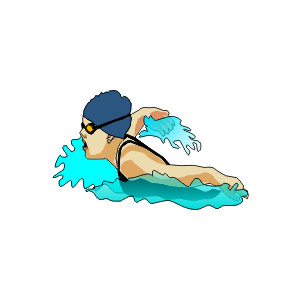                  Aquatics Qualifier Registration Form                   Check event:  Providence College________ Newport YMCA_________                         Athlete Name:  _____________________________________________ Age: ________		Sex:  M_____ F_____   Team: ________________________________________________________________________  Head Coach:  ______________________________________ Phone: ______________________                            Athlete may enter (2) events and (1) relay only.Events				   	   Min	         Sec         Tenths      25 M Free				________ : ________ . ________50 M Free				________ : ________ . ________100 M Free				________ : ________ . ________50 M Backstroke			________ : ________ . ________25 M Backstroke			________ : ________ . ________25 M Butterfly				________ : ________ . ________50 M Butterfly				________ : ________ . ________25 M Breaststroke			________ : ________ . ________Developmental Events10 M Assisted				________ : ________ . ________15 M Float				________ : ________ . ________15 M Unassisted			________ : ________ . ________15 M Walk				________ : ________ . ________Relays (Enter team time)4 X 25 Jr. Relay				________ : ________ . ________4 X 25 Sr. Relay			________ : ________ . ________4 X 50 Jr. Relay				________ : ________ . ________4 X 50 Sr. Relay			________ : ________ . ________Please submit to Casie Rhodes Casie@specialolympicsri.org or fax (401)-349-4936